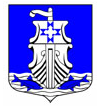 Совет депутатовмуниципального образования«Усть-Лужское сельское поселение»Кингисеппского муниципального районаЛенинградской области(четвертый созыв)Повестка дня №39заседания Совета депутатов четвертого созыва(внеочередное)23 марта 2022 года                                       15.00                                    здание администрацииО внесении изменений в Решение Совета депутатов муниципального образования «Усть-Лужское сельское поселение» Кингисеппского муниципального района Ленинградской области от 17.12.2021 года №189 «О бюджете муниципального образования «Усть-Лужское сельское поселение» Кингисеппского муниципального района Ленинградской области на 2022 год и на плановый период 2023 и 2024 годов»Докладчик Курепина Ю.Н.Постоянная депутатская комиссия по бюджету, налогам, экономике, инвестициям и муниципальной собственности. Председатель комиссии Гарифулина Ю.В.Разное.Работа постоянных депутатских комиссий:Комиссия по бюджету, налогам, экономике,инвестициям и муниципальной собственности                                             23.03.2022г. в 14.00Председатель Гарифулина Ю.В.      Глава МО «Усть-Лужское сельское поселение»                                  Н.С. Миркасимова